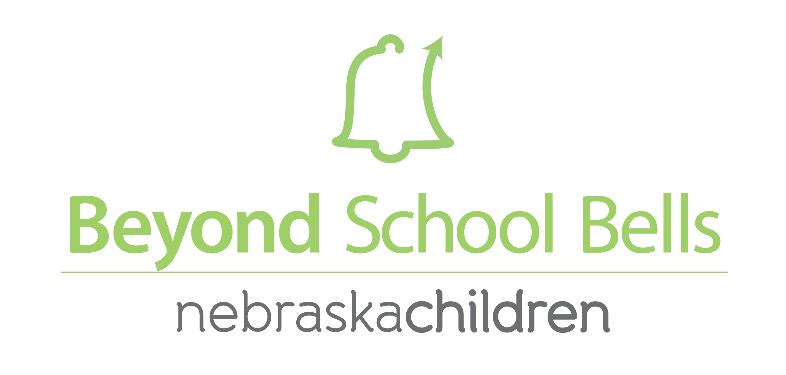 2020 Centers of Excellence Grant ApplicationPART I – PROGRAM OVERVIEW Provide a general overview of the types of ELO programming your program currently offers: Briefly describe your ELO program’s strength that you would like to develop further as a part of Nebraska’s Centers of ELO Excellence initiative.  Feel free to include attachments / links to websites that allow us to have a better understanding of this strength:  Briefly explain how you would use Centers of Excellence funding to further develop this strength and how you would envision sharing your insights with a statewide audience through both on-line resources and in person trainings. PART II – Budget and StaffingEnclose an annotated one-year budget proposal (Attachment C) that briefly outlines the proposed expenses (staff wages, supplies, etc) that will be used to leverage grant funds for the programming described in the grant application. Describe how this program would be staffed - including key ELO personnel and other partners that would be involved in the development and implementation of the Center of Excellence. 